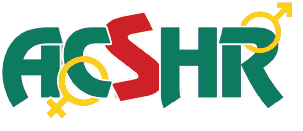 6th Africa Conference on Sexual Health and RightsYaoundé, Cameroon, February 3 – 7, 2014THEME: “Eliminating Women and Girls Sexual and Reproductive Health Vulnerabilities in Africa”EVALUATION FORMThank you for participating in this survey. Your feedback will help assess the overall performance and impact of the 6th Africa Conference on Sexual Health and Rights (6ACSHR), and will inform planning of the next conference. By returning your completed survey you consent to the information being used for reporting purposes. This survey is anonymous and bilingual (the French version is on the back pages). You can also complete the survey online at http://www. If you have any questions about the evaluation or this survey please contact webmaster@africasexuality.org.  How did you first learn about 6ACSHR? Select only one choice   At another conference/workshop/meeting (please specify which one):   Printed conference promotion materials (flyer, brochure, poster, newsletter, etc.)   6ACSHR conference website (http://www.africasexuality.org)   Website of Women in Alternative Action (WAA) Cameroon (http://www.waa-cm.org/)   Website of Africa Regional Sexuality Resource Centre (ARSRC) (http://www.arsrc.org/)   Other websites, including Google research   Facebook, Twitter, or other social networking tool   Email from conference organizers    Advertisement in a newspaper, journal or magazine   Article in the newspaper   Recommendation by a colleague/friend   Through my organization/affiliation/work   Through a partner organization   Through a donor/donor invitation   At another conference/workshop/meeting (please specify which one):   Other (please specify):What role(s) did you play at the conference? Select all that apply   Speaker    Abstract presenter (oral session)   Poster presenter    Plenary/ Panel session chair/moderator    Exhibitor (i.e., booth host)   Media representative   Delegate not fitting into the above categoriesWas the conference programme relevant to you?   Yes			   NoRate the programme on the following criteriaRate the programme on a scale of 1 – 5, 1 being lowest and 5 being highestWhich of the conference sessions where of greatest interest to you? Select the sessions you most attended   Adolescent Sexual and Reproductive Health   HIV and AIDS   Diversity   Maternal Health   Abortion    Gender-Based Violence   Policy and Legal   Culture and Gender   None of the above   Other please specify      How useful were the following types of sessions and activitiesRate the sessions and activities on a scale of 1 – 5, 1 being lowest and 5 being highestSpeakersRate the speakers on a scale of 1 – 5, 1 being lowest and 5 being highestHow successful was the conference in achieving the following objectives?Rate on a scale of 1 – 5, 1 being not successful at all and 5 being very successfulDid you have the opportunity to network with delegates and/or speakers?   Yes			   NoHow will you use what you gained at the conference? Select all that apply   Share information with colleagues, peers and/or partner organizations    Build capacity within my organization/network    Refine/improve existing work/research practice or methodology   Initiate a new project/activity/research   Develop new collaborations (e.g., creation of a partnership/network)   Strengthen existing collaborations   Join existing partnership(s)/network(s)   Not sure / haven’t decided   Will not do anything differentlyRate the level of ease or difficulty with accomplishing the followingRate on a scale of 1 – 5, 1 being very easy and 5 being very difficultHow would you rate the following?Rate on a scale of 1 – 5, 1 being poor and 5 being excellentGenerally speaking, did the conference offer something that you do not get from other well-known conferences?   Yes			   NoWould you attend another ACSHR?   Yes			   NoWould you recommend the next ACSHR to a colleague or peer?   Yes			   NoWhat did you most dislike about the conference?What suggestions do you have for improving the next conference? What is your gender?   Female		   Male		   Transgender		   Rather not discloseWhat is your age?   Under 20 – 25		   26 – 40 		   41 – 60 		   Over 60What is your main occupation/profession? Select only one   Advocate/activist   Educator/trainer   Researcher   Clinician/physician   Other health care worker/social services provider   Policy/administration   Media representative   Funder   Student   Other (please specify)      How would you best describe the organization you are mainly affiliated with/work in? Select only one   Non-government organization (NGO)   Grassroots community-based organization   Faith-based organization   Academia (research institute, university)   Government   Intergovernmental organization   Hospital/clinic   Charitable foundation   Media organization   Self-employed   Independent consultant   Other (please specify)      In which country do you live/work?      Thank you very much for taking the time to complete this survey! Please return it to webmaster@africasexuality.org 54321Quality of presentationsQuality of discussions and debatesRange of topics coveredUsefulness of information covered to your work 54321Did not attendPlenary sessionsPanels/ Concurrent sessionsOral poster sessionSkills-building workshopConstituency meetingsExhibition54321Overall, were the speakers informative and understandable?Were the speakers prepared?Was the material presented understandable?Were the questions and discussion handled to your satisfaction?54321Identify promising/best practices at eliminating women and girls sexual and reproductive health vulnerabilitiesFacilitate knowledge management and programming to enhance women and girls agency Enhance women and girls programmes in regional and global development agenda including ICPD Beyond 2014 and the Post 2015 Development Agenda 12345Not applicableFind information on the conference websiteObtain information from the conference secretariat Obtain information from the conference webmasterRegister onlineRegister on siteBook your accommodation Submit an abstract Submit a skills-building workshop or side event request proposalBook your accommodation Submit an abstract Find session rooms and key areas/facilitiesFind information at the conference venueCollect your badge and conference bag12345Not applicableVenue and facilitiesMeals Social events